ПАСПОРТ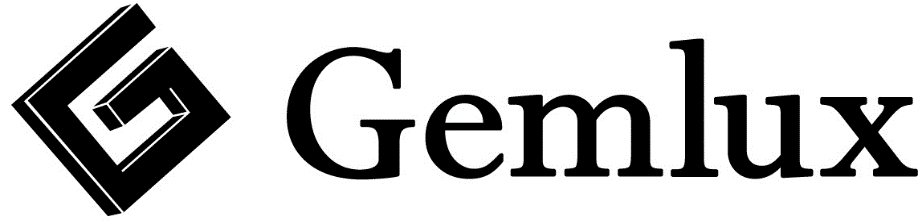 МЕЛЬНИЦА ДЛЯ СОЛИ И ПЕРЦА ЭЛЕКТРИЧЕСКАЯМОДЕЛЬ: GL-PG-002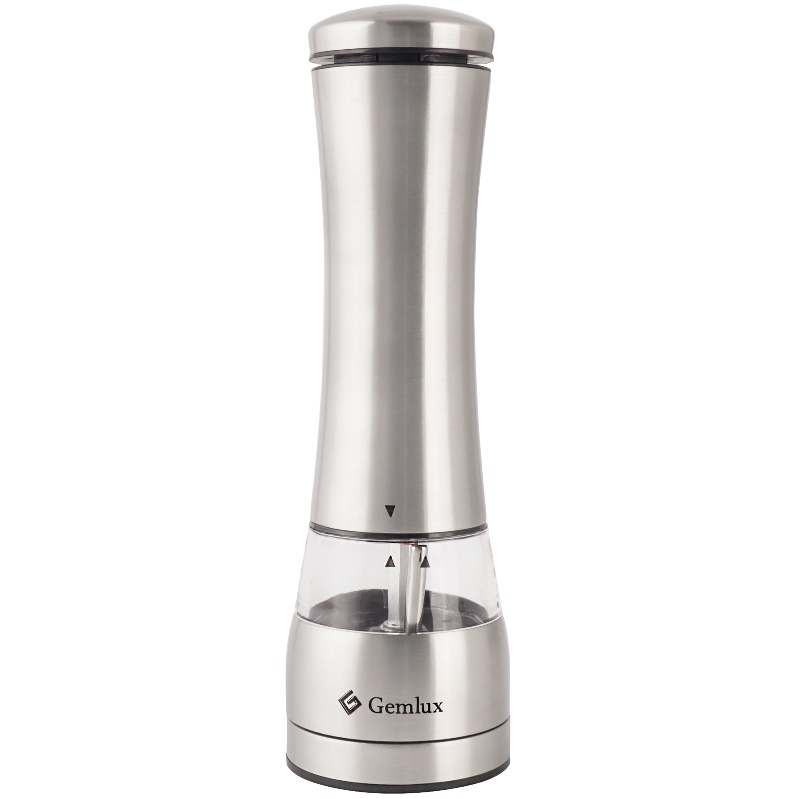 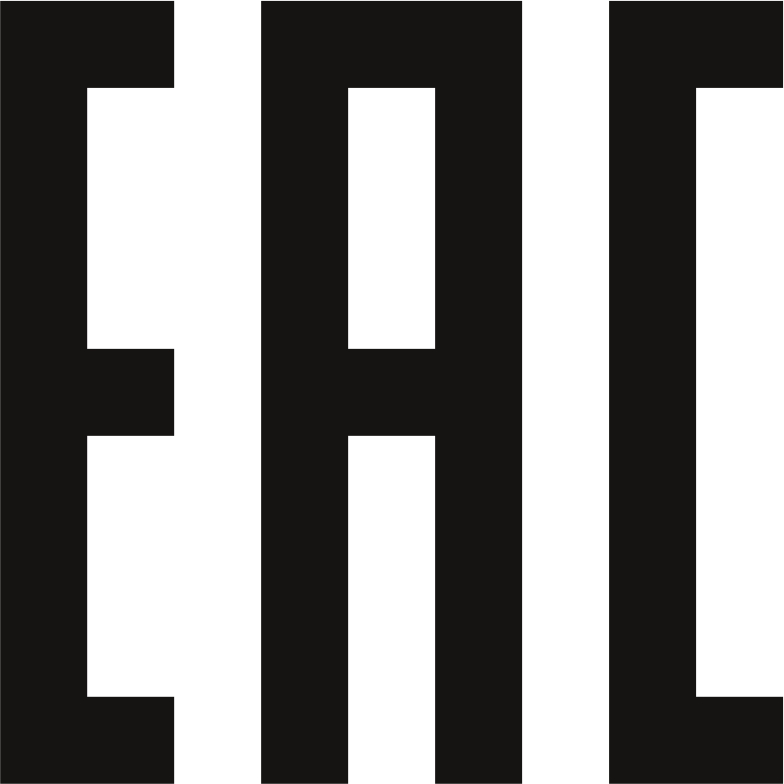 Перед использованием устройства внимательно ознакомьтесь с данной инструкцией!ТЕХНИКА БЕЗОПАСНОСТИПрибор предназначен только для бытового использования и не подходит для коммерческих целей.Прибор предназначен для измельчения соли, перца горошком и других специй. Не допускается использование прибора не по назначению.Не допускайте контактов моторного блока мельницы с водой или другими жидкостями, так как это может привести к удару электрическим током или выходу прибора из строя. Запрещается: использовать прибор вблизи раковин, прикасаться к корпусу прибора мокрыми руками.Запрещается использование мельницы вблизи источников тепла (электрические конфорки, газовые горелки, радиаторы и т.п.). Оберегайте прибор от контакта с высокими температурами, а также от воздействия прямых солнечных лучей.Мельница предназначена для использования только в закрытых помещениях. Не используйте и не оставляйте прибор на открытом воздухе, где он может подвергнуться воздействию прямых солнечных лучей и избыточной влажности.Мельница не должна использоваться лицами (включая детей) с неполными физическими, сенсорными или умственными способностями; лица с недостаточным опытом и знаниями обращения с прибором могут пользоваться им только под строгим надзором человека, ответственного за их безопасность, или после подробного инструктажа этого человека.Не допускается запускать мельницу вхолостую, так как это может привести к преждевременному износу керамических жерновов.Не допускается мыть прибор под прямой струей воды, погружать его в воду, мыть в посудомоечной машине.Регулярно выполняйте очистку мельницы (см. раздел «ОБСЛУЖИВАНИЕ И УХОД»).Если прибор не будет использоваться в течение длительного времени, извлеките из него батарейки.При возникновении любых неисправностей следует обращаться к специалистам службы сервиса.ТЕХНИЧЕСКИЕ ХАРАКТЕРИСТИКИ ПЕРЕД ПЕРВЫМ ИСПОЛЬЗОВАНИЕМ Распакуйте прибор и удалите все упаковочные материалы.Протрите корпус прибора чистой влажной губкой или тканью, чтобы удалить возможные следы пыли. Вытрите насухо.ЭКСПЛУАТАЦИЯДля начала работы поверните верхнюю крышку мельницы против часовой стрелки и снимите ее.Движением вверх отсоедините от корпуса моторный блок с держателем батареек. Вставьте в держатель 6 батареек ААА таким образом, чтобы плоская часть батарейки (минус) нажимала на пружинку, а сама батарейка плотно прилегала к желобку держателя.Засыпьте в акриловый контейнер нужное количество специй.Рекомендуется постоянно держать мельницу заполненной на 80%, чтобы опеспечить ее бесперебойную работу.Установите моторный блок на корпус так, чтобы хвостовик вала вошел во втулку, а металлические штырьки на моторном блоке совпали с контактами на корпусе. Плотно прижмите.Между контактами не должно оставаться зазоров, иначе мельница работать не будет.Установите на место верхнюю крышку так, чтобы стрелка на ней совпала с правой стрелкой на корпусе, и поверните по часовой стрелке до щелчка.Мельница готова к работе. Для включения нажмите на кнопку в верхней части корпуса. При этом загорится синяя светодиодная подсветка в нижней части корпуса.Степень помола регулируется вращением нижней части корпуса (против часовой стрелки – мельче, по часовой стрелке – крупнее).ПРИМЕЧАНИЕ: Прибор предназначен для работы в повторно-кратковременном режиме. Не рекомендуется производить помол дольше 30 секунд.ОБСЛУЖИВАНИЕ И УХОДНе допускается использовать для очистки прибора абразивные материалы, колющие и режущие предметы, агрессивные хлорсодержащие чистящие средства, бензин, кислоты, щелочи и растворители.Не допускается мыть съемные узлы прибора в посудомоечной машине.Не допускается погружение моторного блока в воду или другие жидкости.Следите за тем, чтобы вода не попала внутрь жерновов и акрилового контейнера, так как это может привести к набуханию специй и заклиниванию жерновов.Ежедневно по окончании работы:Протрите корпус прибора чистой влажной губкой или тканью и вытрите насухо.Очистите жернова снаружи мягкой щеточкой или чистой сухой тканью.ХРАНЕНИЕ И ТРАНСПОРТИРОВКАТранспортировка должна осуществляться аккуратно, чтобы не нанести повреждения прибору. При транспортировке не переворачивайте упаковку вверх дном.Если прибор не будет использоваться в течение длительного времени, необходимо извлечь батарейки и тщательно очистить его. Храните прибор в сухом, проветриваемом и отапливаемом помещении, при температуре воздуха от 5 до 40оС и относительной влажности не более 80%. В воздухе не должно быть агрессивных примесей (паров кислот, щелочей), которые могут вызвать коррозию.Прибор требует бережного обращения, оберегайте его от пыли, грязи, ударов и прочих механических воздействий.УТИЛИЗАЦИЯВ целях защиты окружающей среды не выбрасывайте устройство в обычные мусорные баки. Утилизируйте в соответствии с действующими нормативами.Модель GL-PG-002Питание 6 х ААА (в комплект не входят)Вместимость 40 гМатериал корпусанержавеющая сталь, пластикМатериал жернововкерамикаПроизведено в КНР. Дата производства является частью серийного номера, который указан на шильдике и/или упаковке прибора. 